ПРОЕКТ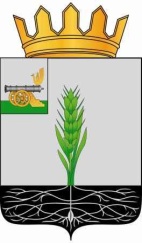 АДМИНИСТРАЦИЯ МУНИЦИПАЛЬНОГО ОБРАЗОВАНИЯ«ПОЧИНКОВСКИЙ РАЙОН» СМОЛЕНСКОЙ ОБЛАСТИР А С П О Р Я Ж Е Н И Еот _________________   № ________ Внести в бюджетный прогноз муниципального образования  Починковского городского поселения Починковского района  Смоленской области на долгосрочный период до 2025 года, утвержденный распоряжением Администрации муниципального образования «Починковский район» Смоленской области от 16.02.2017 № 131-р/адм (в редакции распоряжений Администрации муниципального образования «Починковский район» Смоленской области от 28.12.2017 № 1455-р/адм, от 17.01.2019 № 35-р/адм, от 20.01.2020 № 34-р/адм, от 18.01.2021 № 26-р/адм, от 21.12.2021 №1513-р/адм), следующие изменения:раздел 2 изложить в следующей редакции:«2. Цели и задачи налоговой, бюджетной и долговойполитики Основные направления бюджетной и налоговой политики муниципального образования  Починковского  городского поселения Починковского района  Смоленской области на 2023 год и на плановый период 2024 и 2025 годов разработаны в целях формирования задач бюджетной и налоговой политики на среднесрочный период, а также условий и подходов, принимаемых при составлении проекта бюджета муниципального образования Починковского  городского поселения Починковского района  Смоленской области  на 2023 год и на плановый период 2024 и 2025 годов.При подготовке основных направлений бюджетной и налоговой политики муниципального образования  Починковского  городского поселения Починковского района  Смоленской области на 2023 год и на плановый период 2024 и 2025 годов были учтены положения Указа Президента Российской Федерации от 7 мая 2018 года № 204 «О национальных целях и стратегических задачах развития Российской Федерации на период до 2024 года» и Указа Президента Российской Федерацииот 21 июля 2020 года № 474 «О национальных целях развития Российской Федерации на период до 2030 года», Послания Президента Российской Федерации Федеральному Собранию Российской Федерации от 21 апреля 2021 года, плана первоочередных действий по обеспечению устойчивого развития Смоленской области в условиях внешнего санкционного давления, утвержденного распоряжением Губернатора Смоленской области от 13 сентября 2022 года № 1194-р.Основные направления бюджетной и налоговой политики муниципального образования  Починковского  городского поселения Починковского района  Смоленской области сохраняют преемственность в отношении определенных ранее приоритетов и скорректированы с учетом текущей экономической ситуации.В сложившихся экономических условиях основными задачами бюджетной и налоговой политики муниципального образования  Починковского  городского поселения Починковского района  Смоленской области на 2023-2025 годы являются:1. Повышение доходного потенциала бюджета муниципального образования  Починковского  городского поселения Починковского района  Смоленской области, в том числе за счет повышение эффективности администрирования налоговых и неналоговых доходов и мобилизации имеющихся резервов.2. Своевременное принятие решений по приоритизации расходов в целях обеспечения устойчивого развития муниципального образования  Починковского  городского поселения Починковского района  Смоленской области в условиях внешнего санкционного давления3. Создание условий для восстановления роста экономики, занятости и доходов населения, развития малого и среднего предпринимательства.4. Создание условий для повышения инвестиционной активности в целях устойчивого развития экономики муниципального образования  Починковского  городского поселения Починковского района  Смоленской области и повышения конкурентоспособности.5. Реализация приоритетных направлений и национальных проектов, в первую очередь направленных на решение задач, поставленных в Указе Президента Российской Федерации от 7 мая 2018 года № 204 «О национальных целях и стратегических задачах развития Российской Федерации на период до 2024 года».6. Сохранение социальной направленности  бюджета муниципального образования муниципального образования  Починковского  городского поселения Починковского района  Смоленской области.7. Обеспечение прозрачного механизма оценки эффективности предоставленных налоговых льгот, установленных соответствующими решениями представительных органов.8. Обеспечение прозрачности (открытости) и публичности процесса управления общественными финансами.Основные направления налоговой политикиОсновными целями налоговой политики Починковского района Смоленской области на 2023 год и на плановый период 2024 и 2025 годов является, с одной стороны, сохранение условий для поддержания устойчивого роста экономики поселения, предпринимательской и инвестиционной активности, с другой стороны – сохранение бюджетной устойчивости, получение необходимого объема бюджетных доходов и обеспечение сбалансированности местного бюджета.Основными направлениями налоговой политики муниципального образования Починковского городского поселения на 2023-2025 годы будут являться:1. Стимулирование инвестиционной деятельности, поддержка малого и среднего бизнесаВ целях обеспечения благоприятного инвестиционного и предпринимательского климата на территории поселения, повышения конкурентоспособности действующих организаций и улучшения их финансового положения в среднесрочном периоде будут сохранены налоговые льготы по земельному налогу:- субъектам инвестиционной деятельности, в отношении земельных участков предоставленных для производства строительных работ (кроме жилищного и дачного строительства) на территории Починковского городского поселения на срок, установленный разрешением  на строительство, но не более 3 лет.Будет продолжена муниципальная  поддержка субъектов малого и среднего бизнеса, направленная, в том числе, на смягчение негативных последствий в отраслях экономики.2. Мобилизация доходовВ целях мобилизации доходов в бюджет Починковского городского поселения предлагается реализовать следующие мероприятия:- продолжение работы, направленной на повышение объема поступлений налога на доходы физических лиц за счет создания условий для роста фонда оплаты труда в районе, легализации «теневой» заработной платы и доведение ее до среднеотраслевого уровня, а также проведение мероприятий по сокращению недоимки по налогу на доходы физических лиц;- вовлечение граждан в предпринимательскую деятельность и сокращение неформальной занятости;В целях формирования комфортной потребительской среды будет продолжена работа по созданию условий для развития малых форматов торговли, в том числе легализации незаконно установленных нестационарных торговых объектов, что в свою очередь обеспечит рост поступлений в местные бюджеты.3. Совершенствование налогового администрированияВ целях совершенствования налогового администрирования будет продолжена работа:- по повышению ответственности администраторов доходов  бюджета за эффективное прогнозирование, своевременность и полноту перечисления в бюджетную систему налогов и неналоговых платежей, активизации претензионно-исковой работы с неплательщиками;- по взаимодействию органов власти всех уровней в рамках межведомственных рабочих групп (комиссий) в части качественного администрирования доходных источников бюджетов, повышения уровня их собираемости, сокращения недоимки и легализации налоговой базы;- по актуализации на постоянной основе сведений, предоставляемых органами, осуществляющими регистрацию и учет объектов недвижимого имущества, в Управление ФНС России по Смоленской области;- по проведению  совместно с территориальными налоговыми органами адресной работы с физическими лицами, имеющими задолженность в бюджет по имущественным налогам, информированию работодателей о сотрудниках, имеющих задолженность по имущественным налогам, повышению налоговой культуры налогоплательщиков.4. Оценка налоговых расходов Починковского городского поселения Починковского района  Смоленской области Налоговые расходы предоставлены местным органом самоуправления в виде налоговых льгот (пониженных налоговых ставок) по налогу на имущество физических лиц и земельному налогу.                                                                                                                                           ТаблицаИнформация о суммах налоговых льгот (налоговых расходов), предоставляемых органами местного самоуправления муниципального образования Починковского городского поселения Починковского района Смоленской области, на 2023 год и на плановый период 2024 и 2025 годов(тыс. рублей)Будет продолжена работа по оптимизации состава местных налоговых льгот (пониженных налоговых ставок) с учетом результатов ежегодной оценки налоговых расходов муниципального образования Починковского городского поселения.Реализация вышеперечисленных направлений налоговой политики на 2023 - 2025 годы позволит обеспечить сбалансированность бюджета поселения  в целях полного финансирования расходных обязательств, направленных на устойчивое социально-экономическое развитие территории.Основные направления бюджетной политикиОсновными направлениями бюджетной политики муниципального образования Починковского городского поселения Починковского района Смоленской области на среднесрочный период являются:- формирование реалистичного прогноза поступлений доходов бюджета муниципального образования Починковского городского поселения Починковского района  Смоленской области;- первоочередное планирование бюджетных ассигнований на исполнение действующих расходных обязательств;- принятие новых расходных обязательств исключительно по вопросам, отнесенным Конституцией Российской Федерации и федеральными законами к полномочиям органов местного самоуправления, на основе их тщательной оценки и при наличии источников финансирования для их гарантированного исполнения;- обеспечение выплаты заработной платы работникам организаций бюджетной сферы не ниже минимального размера оплаты труда, устанавливаемого на федеральном уровне;- поддержка инвестиционной активности субъектов предпринимательской деятельности, реализация инвестиционных и инфраструктурных проектов;- повышение эффективности бюджетных расходов.»;раздел 3 изложить в следующей редакции:«3. Основные параметры прогноза социально-экономического развития муниципального образования Починковского городского поселения  Починковского района Смоленской области и условия реализации бюджетного прогноза.Прогноз социально-экономического развития муниципального образования Починковского городского поселения Починковского района Смоленской области на 2023 год и на плановый период 2024 и 2025 годы разработан на основе сценарных условий, основных параметров прогноза социально-экономического развития Российской Федерации и прогнозируемых изменений цен (тарифов) на товары, услуги хозяйствующих субъектов, осуществляющих регулируемые виды деятельности в инфраструктурном секторе, на 2023 год и на плановый период 2024 и 2025 годов, мониторинга социально-экономических показателей муниципального образования за прошедший период 2020-2021 годов, а также анализа социально-экономической ситуации в секторах экономики района за 1 квартал 2022 года.При разработке среднесрочного прогноза использованы  материалы, представленные территориальным органом Федеральной службы государственной  статистики по Смоленской области, данные предприятий и организаций, осуществляющих свою деятельность  на территории района.Прогноз разработан в соответствии со сценарными условиями и описывает наиболее вероятный  сценарий развития экономики с учетом ожидаемых внешних условий и принимаемых мер экономической политики, включая реализацию Плана первоочередных действий по обеспечению развития российской экономики в условиях внешнего санкционного давления. Среднегодовая  численность  постоянного населения городского поселения  по состоянию на 01 января 2021 года составила  8,1 тыс. человек.  В прогнозном периоде численность составит 7,9  тыс. человек.  Основной причиной уменьшения  численности населения по-прежнему остается  естественная убыль населения.  В  прогнозируемом периоде демографическая ситуация будет развивается  под влиянием уже сложившихся тенденций рождаемости и смертности.На протяжении ряда лет отмечается рост среднемесячной заработной платы.В 2021 году среднемесячная начисленная заработная плата работников крупных и средних предприятий муниципального района составит  31 378,3 рублей, рост к предыдущему году 105,5%.    По прогнозу рост оплаты труда в 2022 году составит 101% , в 2023 году  - 102%, 2024 году – 102%, в 2025 году – 102,1%.Промышленность города представлена следующими предприятиями:- ООО «Починковская швейная фабрика» (объемы производства – 429,2 млн. руб.);- ООО «Починокмолоко» (объемы производства – 40,0 млн. руб.);- ООО «СмолЖБИКомплект» (объемы производства – 57,6 млн. руб.).По прогнозной оценке  объем отгруженных товаров собственного производства, выполненных работ и услуг по полному кругу предприятий  Починковского  городского поселения  составит в 2023 году  - 578,4 млн. рублей, в 2023 году – 612,94 млн. рублей, в 2024 году – 644,94 млн. рублей, в  2025 году  достигнет  660,74 млн. рублей.Рост будет обеспечен за счет стабильной работы ООО «Починковская швейная фабрика».Основные параметры прогноза социально-экономического развития муниципального образования Починковского городского поселения Починковского района Смоленской области приведены в приложение № 1.»;3) раздел 4 изложить в следующей редакции:«4. Прогноз основных показателей бюджета муниципального образования Починковского городского поселения Починковского района Смоленской области на долгосрочный периодНалоговые и неналоговые доходы бюджета муниципального образования Починковского городского поселения Починковского района Смоленской области спрогнозированы в соответствии с положениями Бюджетного кодекса Российской Федерации, на основе показателей базового варианта прогноза социально-экономического развития Смоленской области на долгосрочный период (до 2025 года).По отдельным источникам доходов в расчетах использованы дополнительные показатели, прогнозируемые главными администраторами доходов бюджета, и территориальными органами федеральных органов исполнительной власти, а также данные налоговой и бюджетной отчетности.В условиях бюджетного прогноза муниципального образования Починковского городского поселения Починковского района Смоленской области ожидается уменьшение общих доходов бюджета поселения: с 56 141,9 тыс. рублей в 2018 году до 27 293,2 тыс. рублей к 2025 году.Расходы бюджета поселения прогнозируются с уменьшением  на 26 807,1 тыс. руб.:  с 54 100,3 тыс. рублей в 2018 году до 27 293,2 тыс. рублей к 2025 году.Структура доходов и расходов бюджета муниципального образования Починковского городского поселения Починковского района Смоленской области на долгосрочный период до 2025 года приведена в приложении № 2 к бюджетному прогнозу Починковского городского поселения Починковского района Смоленской области на долгосрочный период до 2025 года.В период до 2025 года в бюджете муниципального образования Починковского городского поселения Починковского района Смоленской области будет осуществляться реализация 8 муниципальных программ. Данные о распределении бюджетных ассигнований по муниципальным  программам (на период их действия) и непрограммным направлениям деятельности приведены в приложении № 3 к бюджетному прогнозу муниципального образования Починковского городского поселения Починковского  района Смоленской области на долгосрочный период до 2025 года.». 4) приложения №1 - №3 изложить в новой редакции (прилагаются).Глава муниципального образования«Починковский район» Смоленской области   								    А. В. ГолубОСНОВНЫЕ ПАРАМЕТРЫПРОГНОЗА СОЦИАЛЬНО-ЭКОНОМИЧЕСКОГО РАЗВИТИЯ ПОЧИНКОВСКОГО ГОРОДСКОГО ПОСЕЛЕНИЯ ПОЧИНКОВСКОГО РАЙОНА СМОЛЕНСКОЙ ОБЛАСТИ НА ДОЛГОСРОЧНЫЙ ПЕРИОД2018-2025 годаСТРУКТУРА ДОХОДОВ И РАСХОДОВ БЮДЖЕТА ПОЧИНКОВСКОГО ГОРОДСКОГО ПОСЕЛЕНИЯ ПОЧИНКОВСКОГО РАЙОНА СМОЛЕНСКОЙ ОБЛАСТИ НА ДОЛГОСРОЧНЫЙ ПЕРИОД			(тыс. рублей)ДАННЫЕ О РАСПРЕДЕЛЕНИИ БЮДЖЕТНЫХ АССИГНОВАНИЙ ПОМУНИЦИПАЛЬНЫМ ПРОГРАММАМ (НА ПЕРИОД ИХ ДЕЙСТВИЯ) И НЕПРОГРАММНЫМ НАПРАВЛЕНИЯМ ДЕЯТЕЛЬНОСТИ		(тыс. рублей)О внесении изменений в бюджетный прогноз муниципального образования Починковского городского поселения Починковского района  Смоленской области на долгосрочный период до 2025 годаНаименование2021 год (факт)2022 год (оценка)ПрогнозПрогнозПрогнозНаименование2021 год (факт)2022 год (оценка)на 2023 годна 2024 год на 2025 годЗемельный налог2369,12369,12369,12369,12369,1Налог на имущество физических лиц 899,0899,0367,013,013,0Приложение № 1к бюджетному прогнозу муниципального образования Починковского городского поселения Починковского района Смоленской области на долгосрочный период до 2024 года (в редакции распоряжений Администрации муниципального образования «Починковский район» Смоленской области от 28.12.2017 №1455-р/адм, от 17.01.2019 № 35-р/адм, от 20.01.2020 №34-р/адм, от 18.01.2021 №26-р/адм, от 21.12. 2021 №1513-р/адм, от_____________№___)Год20182019202020212022202320242025ПоказателифактфактфактоценкапрогнозпрогнозпрогнозпрогнозЧисленность населения,  тыс. человек8,548,338,28,187,97,97,9Объем промышленного производства, млн. рублей329,3404483,9579,5578,4612,94644,94660,74Темпы роста объема промышленного производства, % к предыдущему году 103,2115,1100,7133,4101,5101,5101,1100,7Оборот розничной торговли, млн.руб.394855,1998,610571329,71486,21594,81714,1Индекс физического объема оборота торговли, в % к предыдущему году в сопоставимых ценах92,5104,3112,597,8104,9101,2102,1103Инвестиции в основной капитал,  млн.руб.119,575,94272,3220,798,7241,4268,8621,6Индекс-дефлятор инвестиций в основной капитал, в %105,3107,8107103,8110,3105,7104,2103,7Индекс физического объема инвестиций в основной капитал в % к предыдущему году в сопоставимых ценах58,9335,178,140,5231,4106,9222,9Фонд заработной платы работников, млн. рублей595,6709,9612,6874902921941,3963,9            Приложение № 2к бюджетному прогнозу муниципального образования Починковского городского поселения Починковского района Смоленской области на долгосрочный период до 2025 года (в редакции распоряжений Администрации муниципального образования «Починковский район» Смоленской области от 28.12.2017 № 1455-р/адм, от 17.01.2019  № 35-р/адм, от 20.01.2020 № 34-р/адм, от 18.01.2021 №26-р/адм, от 21.12.2021 №1513-р/адм, от__________№____)Показатель2017год2018год2019год2020год2021год2022год2023год2024 год   2025 год12345678910Доходы, всего:28 313,456 141,928 971,177 021,671 117,0113 723,427 811,125 738,927 293,2в том числе:налоговые доходы17 057,618 429,518 456,619 053,520 989,720 306,821 278,124 767,524 050,4   из них:  -налог на доходы физических лиц10 871,211887,012 050,712 176,812 999,413 406,213 687,714 606,815 787,8  -земельный налог 4 066,94 215,13 816,83 590,34 321,03 673,93 898,04 053,94 216,0неналоговые доходы2 427,22 771,71 785,01 862,02 025,23 023,92 189,52 245,02313,7безвозмездные поступления8 828,634 940,78 729,456 106,148 102,190 392,74 343,5971,4929,1    из них:безвозмездные поступления из районного бюджета711,02 043,91 621,24 848,52 412,03 890,74 343,5971,4929,1    из них:дотации711,02 043,91 621,22 197,82 412,03 890,71 073,7971,4929,1Расходы, всего29 427,954 100,330 910,374 389,369 452,7120 086,727 811,125 738,927 293,2в том числе:межбюджетные трансферты23,224,224,425,826,426,727,9--Расходы без учета межбюджетных трансфертов29 404,754 076,130 885,974 363,569 426,3120 060,027 783,225 738,927 293,2Дефицит/профицит-1 114,52 041,6-1 939,22 632,31 664,3-6 363,3---            Приложение № 3к бюджетному прогнозу муниципального образования Починковского городского поселения Починковского района Смоленской области на долгосрочный период до 2024 года (в редакции распоряжений Администрации муниципального образования «Починковский район» Смоленской области от 28.12.2017 № 1455-р/адм, от 17.01.2019  № 35-р/адм, от 20.01.2020 №34-р/адм, от 18.01.2021 №26-р/адм, от 21.12.2021 №1513-р/адм, от __________№__ )Показатель2017год2018год2019год2020год2021 год2022год2023год2024 год2025год12345678910Расходы,  всего29 427,954 100,330 910,374 389,369 452,7120 086,727 811,425 738,927 293,2в том числе:расходы на реализацию муниципальных программ:26 960,351 676,328 524,872 928,667 911,7118 381,926 017,523 329,724 162,8муниципальная программа «Созданиеусловий для обеспечения качественными услугами ЖКХ и благоустройства муниципального образования Починковского городского поселения Починковского района Смоленской области»12 536,26 322,09 281,510 643,811 008,211 753,410 540,89 666,310 287,1муниципальная программа «Управление имуществом муниципального образования Починковского городского поселения Починковского района Смоленской области»150,6505,9781,11 012,51 038,11 865,61 260,71 260,71 260,7муниципальная программа«Капитальный ремонт общего имущества в многоквартирных домах на территории муниципального образования Починковского городского поселения Починковского района Смоленской области»306,7319,6308,2325,9416,1971,21 000,01 000,01 000,0муниципальная программа«Капитальный ремонт и ремонт автомобильных дорог общего пользования муниципального образования Починковского городского поселения Починковского района Смоленской области»11 128,037 920,610 804,455 188,050 429,097 789,612 247,510 784,210 996,5муниципальная программа «Энергосбережение и повышение энергетической эффективности на территории муниципального образования Починковского городского поселения Починковского района Смоленской области»225,02 232,5682,6401,5360,0314,8300,0300,0300,0муниципальная программа «Обеспечение безопасных условий для движения  пешеходов на территории Починковского городского поселения Починковского района Смоленской области»65,80,6105,5149,6154,2266,8303,0303,0303,0муниципальная программа «Комплексное развитие транспортной инфраструктуры Починковского городского поселения Починковского района Смоленской области »35,0--------Муниципальная программа "Формирование  современной  городской среды по благоустройству мест массового отдыха населения (городских парков) на территории Починковского городского поселения Починковского района Смоленской области"2 513,0721,2571,7------Муниципальная программа "Развитие территориального общественного самоуправления в муниципальном образовании Починковское городское поселение Починковского района Смоленской области"--14,314,0-15,015,015,015,0муниципальная программа "Формирование  современной  городской среды  на территории Починковского городского поселения Починковского района Смоленской области"-3 653,95 975,55 193,34 506,15 405,5350,50,50,5Непрограммные направления деятельности:2467,62 424,02 385,51 460,71 541,01 704,81 793,61 765,71 765,7